ПРОЕКТ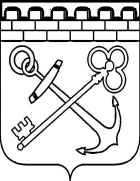 КОМИТЕТ ПО РАЗВИТИЮ МАЛОГО, СРЕДНЕГО БИЗНЕСАИ ПОТРЕБИТЕЛЬСКОГО РЫНКА ЛЕНИНГРАДСКОЙ ОБЛАСТИПРИКАЗот «___» ______ 2018 года					  			   	 № ___О внесении изменений в приказ комитета по развитию малого, среднего бизнеса и потребительского рынка Ленинградской области от 23 мая 2018 года № 12 «О создании Общественного совета при комитете по развитию малого, среднего бизнеса  и потребительского рынка Ленинградской области»В целях реализации статьи 7 областного закона Ленинградской области                     от 13 ноября 2015 года № 114-оз «Об общественном контроле в Ленинградской области», пункта 1 постановления Правительства Ленинградской области от 30 мая 2016 года № 168 «О частичной передаче органам исполнительной власти Ленинградской области осуществления полномочий Правительства Ленинградской области в сфере организации и осуществления общественного контроля», пункта 2.1.12. Положения о комитете по развитию малого, среднего бизнеса и потребительского рынка Ленинградской области, утвержденного постановлением Правительства Ленинградской области от 20 ноября 2017 года 
№ 480, приказываю:	Внести изменения в положение об Общественном совете при комитете 
по развитию малого, среднего бизнеса и потребительского рынка Ленинградской области, изложив его в редакции согласно приложению.Председатель комитетапо развитию малого, среднего бизнеса и потребительского рынка Ленинградской области                                                                                  С. НерушайПриложение № 1
к приказу комитета по развитию 
малого, среднего бизнеса 
и потребительского рынка
Ленинградской областиот «___» ______ 2018 года № ____Состав Общественного совета при комитете по развитию малого, 
среднего бизнеса и потребительского рынка Ленинградской областиПриложение № 2
к приказу комитета по развитию 
малого, среднего бизнеса 
и потребительского рынка
Ленинградской областиот «___» _____ 2018 года № __Положение об Общественном совете 
при комитете по развитию малого, среднего бизнеса 
и потребительского рынка Ленинградской областиI. Общие положения1.1. Настоящее Положение определяет задачи, функции, порядок деятельности Общественного совета при комитете по развитию малого, среднего бизнеса и потребительского рынка Ленинградской области (далее соответственно - Общественный совет, Комитет).1.2. Общественный совет является постоянно действующим консультативно-совещательным органом общественного контроля при Комитете.1.3. Общественный совет обеспечивает взаимодействие граждан Российской Федерации (далее – граждане), общественных объединений и иных некоммерческих организаций с Комитетом в целях обеспечения учета их мнения, предложений 
и рекомендаций при осуществлении Комитетом государственной политики 
в области развития малого, среднего предпринимательства и потребительского рынка на территории Ленинградской области в пределах компетенции Комитета.1.4. Общественный совет формируется в соответствии с Федеральным законом от 21 июля 2014 года № 212-ФЗ «Об основах общественного контроля 
в Российской Федерации» в порядке, установленном статьей 7 областного закона от 13 ноября 2015 года № 114-оз «Об общественном контроле в Ленинградской области»1.5. Общественный совет осуществляет свою деятельность в соответствии с Конституцией Российской Федерации, Федеральным законом от 21 июля 
2014 года № 212-ФЗ «Об основах общественного контроля в Российской Федерации», областным законом от 13 ноября 2015 года № 114-оз 
«Об общественном контроле в Ленинградской области», законодательными 
и иными правовыми актами Российской Федерации и Ленинградской области, 
а также настоящим Положением.1.6. Решения Общественного совета носят рекомендательный характер.1.7. Организационно-техническое обеспечение деятельности Общественного совета осуществляет Комитет.II. Задачи и функции Общественного совета2.1. Задачами Общественного совета являются:2.1.1. привлечение граждан, общественных объединений и иных некоммерческих организаций к обсуждению актуальных тем и проблем в сфере деятельности Комитета;2.1.2. выдвижение, поддержка, обсуждение и обобщение общественных инициатив, направленных на совершенствование и повышение эффективности государственной политики в сфере деятельности Комитета;2.1.3. оптимизация и развитие взаимодействия Комитета и институтов гражданского общества при осуществлении Комитетом своей деятельности;2.1.4. инициирование предложений руководству Комитета 
по совершенствованию деятельности Комитета;2.1.5. обеспечение участия общественности в обсуждении проектов нормативных правовых актов и иных документов, разработанных Комитетом;2.1.6. разработка и совершенствование механизма учета общественного мнения при принятии решений Комитетом;2.1.7. участие в информировании граждан о деятельности Комитета, в том числе через средства массовой информации, а также о публичном обсуждении вопросов, касающихся деятельности Комитета.2.2. Функции Общественного совета:2.2.1. рассмотрение общественных инициатив граждан, общественных объединений, организаций, органов государственной власти в сфере деятельности Комитета;2.2.2. проведение заседаний Общественного совета по приоритетным направлениям деятельности Комитета;2.2.3. разработка и внесение на рассмотрение руководства Комитета предложений и рекомендаций в виде аналитических и информационных материалов, проектов и иных документов; 2.2.4. участие в осуществлении общественного контроля в порядке и формах, которые предусмотрены Федеральным законом от 21 июля 2014 года № 212-ФЗ «Об основах общественного контроля в Российской Федерации», иными правовыми актами Российской Федерации и Ленинградской области;2.2.5. подготовка предложений руководству Комитета по совершенствованию законодательства Ленинградской области в сфере деятельности Комитета;2.2.6. рассмотрение вопросов, вносимых на рассмотрение Общественного совета руководством Комитета;2.2.7. рассмотрение кандидатур предпринимателей на соответствие требованиям для награждения почетными знаками Губернатора Ленинградской области в сфере деятельности Комитета и подготовка предложений о награждении руководству Комитета;2.2.8. участие в работе:комиссий по соблюдению требований к служебному поведению 
и урегулированию конфликта интересов;иных рабочих органов, создаваемых Комитетом по вопросам кадровой работы, антикоррупционной деятельности и закупок товаров, работ, услуг;2.2.9. утверждение основных мероприятий (операционные планы) Комитета по выполнению намеченных приоритетных мероприятий и (или) достижению установленных конечных результатов;2.2.10. иные функции, предусмотренные Федеральным законом от 21 июля 2014 № 212-ФЗ «Об основах общественного контроля в Российской Федерации», 
а также другими нормативными правовыми актами Российской Федерации 
и Ленинградской области.III. Состав Общественного совета3.1. 	Состав общественного совета формируется Комитетом совместно с Общественной палатой Ленинградской области на основе добровольного участия в количестве 10 человек.  3.2.	В состав Общественного совета могут входить дееспособные граждане Российской Федерации, в том числе являющиеся представителями общественных организаций и организаций инфраструктуры поддержки субъектов малого и среднего предпринимательства. При этом учитываются их профессиональные качества и опыт работы в сфере развития бизнеса, необходимые для обсуждения вопросов, поставленных перед Общественным советом. В состав Общественного совета не могут входить лица, замещающие государственные должности Российской Федерации и субъектов Российской Федерации, должности государственной службы Российской Федерации и субъектов Российской Федерации, и лица, замещающие муниципальные должности и должности муниципальной службы, а также другие лица, которые в соответствии с областным законом от 10 марта 2017 года № 5-оз «Об Общественной палате Ленинградской области и признании утратившими силу некоторых областных законов» не могут быть членами Общественной палаты Ленинградской области.3.3.	Персональный состав Общественного совета утверждается правовым актом Комитета. 3.4. Срок полномочий членов Общественного совета составляет три года со дня проведения первого заседания вновь сформированного состава Общественного совета. 3.5. Полномочия члена Общественного совета приостанавливаются в соответствии с правовым актом Комитета по представлению председателя Общественного совета в случаях:наделения его статусом обвиняемого в совершении преступления в сфере экономической деятельности, иного тяжкого или особо тяжкого преступления, в порядке, предусмотренном уголовно-процессуальным законодательством Российской Федерации;  регистрации его в качестве кандидата в депутаты законодательного (представительного) органа государственной власти, кандидата на выборную должность в органе местного самоуправления, доверенного лица или уполномоченного представителя кандидата политической партии. 3.6. Полномочия члена Общественного совета прекращаются в случаях:истечения срока его полномочий;подачи им заявления о выходе из состава Общественного совета;вступления в законную силу вынесенного в отношении него обвинительного приговора суда; вступления в законную силу решения суда о признании его недееспособным, ограниченно дееспособным или безвестно отсутствующим;систематического неучастия без уважительной причины в работе заседаний Общественного совета (более трех раз); приобретения гражданства (подданства) иностранного государства;прекращения гражданства Российской Федерации;назначения на государственную должность Российской Федерации и субъектов Российской Федерации, должность государственной службы Российской Федерации и субъектов Российской Федерации, муниципальную должность и должность муниципальной службы;избрания депутатом Законодательного собрания Ленинградской области, а также на выборную должность в органе местного самоуправления;наступления смерти.3.7. Прекращение полномочий члена Общественного совета осуществляется в соответствии с правовым актом Комитета на основании письменного заявления члена Общественного совета либо представления председателя Общественного совета, а также в случае выявления обстоятельств, предусмотренных абзацами вторым, четвертым-одиннадцатым п. 3.6 настоящего Положения. Член Общественного совета должен сообщить председателю Общественного совета о возникновении обстоятельств, предусмотренных абзацами третьим-десятым п. 3.6 настоящего Положения. IV. Порядок деятельности Общественного совета4.1. Общественный совет состоит из председателя, заместителя председателя, ответственного секретаря и членов Общественного совета.4.2. Председатель, заместитель председателя и ответственный секретарь избираются на первом заседании Общественного совета из числа кандидатур, выдвинутых членами Общественного совета, включая самовыдвижение. 4.3. Первое заседание Общественного совета проводится не позднее чем через месяц после утверждения состава Общественного совета приказом Комитета. 4.4. Основной формой деятельности Общественного совета являются заседания, которые проводятся не реже одного раза в полугодие и считаются правомочными, если на заседаниях присутствует не менее половины членов Общественного совета. По решению председателя Общественного совета может быть проведено внеочередное заседание, а также заочное заседание путем опроса мнений членов Общественного совета.На первом заседании Общественного совета, проводимом в очной форме, следующим за заседанием Общественного совета, проведенным в заочной форме, председатель представляет доклад об основаниях принятия решения о проведении заседания Общественного совета в заочной форме и отчет о результатах рассмотрения вопросов, внесенных в повестку указанного заседания.4.5. В случае присутствия на заседании Общественного совета председателя Комитета, заседание может вести председатель Комитета (по его усмотрению) 
в качестве сопредседателя.4.6. Решения Общественного совета принимаются открытым голосованием простым большинством голосов (от числа присутствующих).4.7. При равенстве голосов председатель Общественного совета имеет право решающего голоса.4.8. Члены Общественного совета, не согласные с решением Общественного совета, вправе изложить свое особое мнение, которое в обязательном порядке вносится в протокол заседания.4.9. Решения Общественного совета отражаются в протоколах его заседаний, копии которых представляются секретарем Общественного совета членам Общественного совета по их запросам.4.10. Члены Общественного совета обладают равными правами 
при обсуждении вопросов и голосовании.4.11. Председатель Общественного совета:осуществляет руководство деятельностью Общественного совета;организует работу Общественного совета и председательствует на его заседаниях с учетом пункта 3.5. настоящего Положения;подписывает протоколы заседаний и другие документы Общественного совета;принимает решение о награждении почетными знаками Губернатора Ленинградской области в сфере деятельности Комитета и ходатайствует 
о награждении перед председателем Комитета;формирует при участии членов Общественного совета и утверждает повестку заседания и список иных лиц, приглашаемых на заседание Общественного совета;вносит предложения членам Общественного совета для обсуждения 
на заседаниях Общественного совета по проектам документов и иных материалов, а также согласует принятые решения по результатам рассмотрения;контролирует направление членам Общественного совета протоколов заседаний и иных документов и материалов;вносит предложения руководству Комитета и согласовывает состав информации о деятельности Общественного совета для размещения 
на официальном сайте Комитета в информационно-телекоммуникационной сети «Интернет»;взаимодействует с председателем Комитета по вопросам реализации решений Общественного совета;принимает решение, в случае необходимости, о проведении заочного заседания Общественного совета, решения на котором принимаются путем опроса его членов;принимает меры по предотвращению и/или урегулированию конфликта интересов у членов Общественного совета, в том числе по досрочному прекращению полномочий члена Общественного совета, являющегося стороной конфликта интересов;уведомляет председателя Комитета о прекращении полномочий члена 
или членов Общественного совета и необходимости замещения вакантных мест 
в Общественном совете;осуществляет иные функции, необходимые для обеспечения деятельности Общественного совета.4.12. Заместитель председателя Общественного совета:председательствует на заседаниях Общественного совета в отсутствие председателя Общественного совета с учетом пункта 3.5. настоящего Положения;участвует в формировании повестки дня заседаний Общественного совета, формировании состава иных лиц, приглашаемых на заседание Общественного совета;обеспечивает коллективное обсуждение вопросов, внесенных 
на рассмотрение Общественного совета.4.13. Ответственный секретарь Общественного совета обеспечивает взаимодействие Общественного совета и Комитета, а также осуществляет организационно-технические функции обеспечения деятельности Общественного совета, в том числе:уведомляет членов Общественного совета о дате, месте и повестке предстоящего заседания, а также об утвержденном плане работы Общественного совета;готовит и согласует с председателем Общественного совета проекты документов и иных материалов для обсуждения на заседаниях Общественного совета;ведет, оформляет, согласует с председателем Общественного совета 
и рассылает членам Общественного совета протоколы заседаний и иные документы и материалы;хранит документацию Общественного совета и готовит в установленном порядке документы для архивного хранения и уничтожения;в случае проведения заседания Общественного совета путем опроса его членов обеспечивает направление всем членам Общественного совета необходимых материалов и сбор их мнений по результатам рассмотрения материалов;готовит и согласовывает с председателем Общественного совета состав информации о деятельности Общественного совета, обязательной для размещения на официальном сайте Комитета в информационно-телекоммуникационной сети «Интернет».4.14. Члены Общественного совета имеют право:вносить предложения по формированию повестки дня заседаний Общественного совета;участвовать в подготовке материалов по рассматриваемым вопросам;участвовать в разработке и согласовании документов, утверждаемых Общественным советом;вносить предложения и замечания по рассматриваемым Общественным советом вопросам и материалам;предлагать кандидатуры лиц, приглашаемых на заседания Общественного совета; представлять свою позицию по результатам рассмотренных материалов 
при проведении заседания Общественного совета путем опроса в срок не более 10 дней с даты направления им материалов;предлагать кандидатуры предпринимателей для награждения почетными знаками Губернатора Ленинградской области в сфере деятельности Комитета;оказывать Комитету содействие в разработке проектов нормативных правовых актов и иных юридически значимых документов;прекращать деятельность в качестве члена Общественного совета 
по собственному желанию.4.15. В случае возникновения личной заинтересованности, которая приводит или может привести к конфликту интересов, член Общественного совета обязан проинформировать об этом председателя Общественного совета, а председатель Общественного совета – председателя Комитета. Председатель Общественного совета или председатель Комитета, которым стало известно о возникновении у члена Общественного совета или председателя Общественного совета личной заинтересованности, которая приводит или может привести к конфликту интересов, обязан принять меры по предотвращению или урегулированию конфликта интересов, вплоть до снятия полномочий с члена Общественного совета или председателя Общественного совета, являющегося стороной конфликта интересов.4.16. Председатель, заместитель председателя, ответственный секретарь 
и члены Общественного совета обязаны:лично участвовать в заседаниях Общественного совета и не вправе делегировать свои полномочия другим лицам; соблюдать законодательство Российской Федерации об общественном контроле;не создавать препятствий законной деятельности Комитета;соблюдать конфиденциальность полученной в ходе осуществления общественного контроля информации, если ее распространение ограничено федеральными законами.4.17. Общественный совет имеет право приглашать на заседания руководителей органов государственной власти Ленинградской области, представителей предприятий, учреждений, организаций, средств массовой информации, иных лиц.  4.18. Председатель, заместитель председателя и члены Общественного совета обладают иными правами и обязанностями, предусмотренными Федеральным законом от 21 июля 2014 года № 212-ФЗ «Об основах общественного контроля 
в Российской Федерации», областным законом Ленинградской области 
от 13 ноября 2015 года № 114-оз «Об общественном контроле в Ленинградской области».Габитов Александр Фирович-президент регионального объединения работодателей «Союз промышленников 
и предпринимателей Ленинградской области»Дашкевич Дмитрий Григорьевич-генеральный директор ООО «СтальРесурс Регион»Денисенко Ирина Ивановна-и.о. директора ГКУ «Ленинградский областной центр поддержки предпринимательства»Иванюженко Юрий Григорьевич-генеральный директор ООО «Медсервис»Кондратьева Ирина Викторовна-руководитель Фонда поддержки малого и среднего предпринимательства МО «Город Всеволожск» Всеволожского муниципального района Ленинградской области «Центр поддержки»Копаченя Игорь Александрович-генеральный директор НПО «Норд Инвест»Косарев Михаил Андреевич-председатель Совета Ленинградского областного регионального отделения Общероссийской общественной организации «Деловая Россия»Кузьмин Александр Владимирович-председатель Совета регионального отделения общероссийской общественной организации малого и среднего предпринимательства «Опора России» по Ленинградской областиМуравьев Игорь Борисович-исполнительный директор Союза «Ленинградская областная торгово-промышленная палата»Солонько Анатолий Юрьевич-генеральный директор ООО «ТДС Прибор»